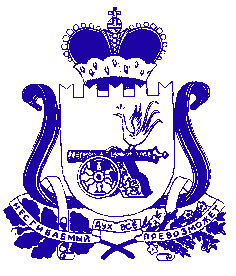 АДМИНИСТРАЦИЯМУНИЦИПАЛЬНОГО ОБРАЗОВАНИЯ«УГРАНСКИЙ РАЙОН» СМОЛЕНСКОЙ ОБЛАСТИ П О С Т А Н О В Л Е Н И Еот 01.06.2023  № 185Об утверждении муниципальной  программы «Развитие добровольчества (волонтерства) в муниципальном образовании «Угранский район» Смоленской области»В соответствии с Бюджетным кодексом Российской Федерации, Порядком принятия решения о разработке муниципальных  программ, их формирования и реализации, утвержденным постановлением Администрации муниципального образования «Угранский район» Смоленской области от 25.02.2022 года № 92, Администрация муниципального образования Угранский район» Смоленской областиПОСТАНОВЛЯЕТ:1. Утвердить муниципальную программу «Развитие добровольчества (волонтерства) в муниципальном образовании «Угранский район» Смоленской области» в новой редакции.2. Постановление Администрации муниципального образования «Угранский район» Смоленской области от 29.01.2021 г. № 49 «Об утверждении муниципальной  программы «Развитие добровольчества (волонтерства) в муниципальном образовании «Угранский район» Смоленской области» считать утратившим силу;3. Контроль за исполнением настоящего постановления возложить на заместителя Главы муниципального образования «Угранский район» Смоленской области Чупинина О.В.Глава муниципального образования«Угранский район» Смоленской области                                              Н.С. ШишигинаМУНИЦИПАЛЬНАЯ ПРОГРАММА«Развитие добровольчества (волонтерства) в муниципальном образовании «Угранский район» Смоленской области»с. Угра2023 годРаздел 1. Стратегические приоритеты в сфере реализации муниципальной программыМы все чаще в нашей жизни слышим слово «волонтер» и встречаем добровольцев в различных организациях и на мероприятиях. Содействие развитию и распространению добровольческой (волонтерской) деятельности отнесено к числу приоритетных направлений социальной и молодежной политики. Национальным проектом «Образование» предусмотрена целая система вовлечения россиян в волонтерскую деятельность: проводятся образовательные программы и конкурсы, которые предусматривают гранты, стажировки и обучение, старшеклассники получают дополнительные баллы при поступлении в ВУЗ.Активно развивается волонтерское движение и в Угранском районе. Ведущие позиции занимают такие направления добровольческой деятельности как: патриотическое, экологическое и событийное волонтерство.Патриотическое волонтерство является одним из основных направлений деятельности Поискового отряда «Набат» и Местного отделения ВВПОД «ЮНАРМИЯ» Угранского района. Участники этих общественных объединений – неравнодушные и активные люди, которые организуют и участвуют в мероприятиях и акциях, способствующих патриотическому воспитанию и сохранению исторической памяти.В 2023 году в состав бойцов поискового отряда «Набат» входят 17 человек и 8 человек (несовершеннолетние) – являются кандидатами в бойцы. Команда отряда ведет поисковые работы на местах боев, ухаживают за воинскими захоронениями, участвуют в организации патриотических акций и мероприятий, помогают ветеранам и воспитывают у молодого поколения интерес к истории Родины. Добровольческая деятельность  является частью юнармейского движения. В 2023 году на базе общеобразовательных учреждений действует 5 юнармейских отрядов с общей численностью – 137 человек. В свободное от учебы время юнармейцы ведут работу по благоустройству воинских захоронений, принимают участие в патриотических акциях и мероприятиях, а также крупных культурных и спортивных мероприятиях. 30 декабря 2019 года на базе МБОУ «Угранская СШ» по инициативе учащейся школы был образован волонтерский отряд «Добро Всегда» (Приказ № 120 от 30.12.2019г.). Отряд действует на основании Положения о волонтерском отряде в МБОУ «Угранская СШ». Сегодня в состав отряда входят более 20 учеников, учащихся 8-11 классов,  – ребят с активной жизненной позицией, которые всегда готовы быть среди важных событий школы и села.Распоряжением Администрации муниципального образования «Угранский район» Смоленской области	 № 268–р от 05.08.2019 «О назначении ответственного за организацию добровольческой (волонтерской) деятельности в муниципальном образовании «Угранский район» Смоленской области» заместитель Главы муниципального образования «Угранский район» Смоленской области назначен ответственным за организацию добровольческой (волонтерской) деятельности на территории Угранского района.С целью развития, координации и поддержки деятельности волонтеров на территории муниципального образования «Угранский район» в 2021 году создан Муниципальный волонтерский штаб «ДОБРОЕ ДЕЛО». Штаб действует на основании Положения, утвержденного распоряжением Администрации муниципального образования «Угранский район» Смоленской области № 10р от 21.01.2021г. «О создании муниципального волонтерского штаба». Волонтерский штаб является представительством Регионального ресурсного центра по поддержке добровольчества Смоленской области. В структуру Волонтерского штаба входят: руководитель, координатор и волонтеры (члены Штаба). В 2023 году в состав Штаба входят 20 человек (активисты в возрасте от 18 лет). Также Штаб, как организация, зарегистрирован и действует в ЕИС «Добровольцы России» (DOBRO.RU).Штаб активно взаимодействует с ПО «Набат», школьным волонтерским отрядом «Добро Всегда» и Местным отделением ВВПОД «ЮНАРМИЯ». По итогам 2021 года Муниципальный волонтерский штаб «ДОБРОЕ ДЕЛО» занял III место в региональном конкурсе «Лучший муниципальный волонтерский штаб».В последние годы наблюдается устойчивый рост числа граждан  участвующих в добровольческой (волонтерской) деятельности. Большая роль в реализации добровольческой (волонтерской) деятельности отводится молодежи, которой свойственна мобильность, активность, энергичность, смелость, выносливость и стремление к безвозмездному труду. Общая численность граждан, вовлеченных в добровольческую (волонтерскую) деятельность в 2021 году составила 210 человек, в 2022 году – 504 человека. По состоянию на 1 января 2022 года на платформе «Добровольцы России» (DOBRO.RU) зарегистрировано более 70 волонтеров, проживающих на территории Угранского района. С каждым годом количество граждан, вовлеченных в добровольческую деятельность, а также количество проведенных мероприятий, увеличиваются. С участием волонтеров в 2022 году проведено 28 мероприятий и акций, это на 4 мероприятия больше чем в 2021 году. Именно эти показатели определяют эффективность деятельности Штаба и  добровольческих объединений. За 2022 год волонтеры приняли участие в таких мероприятиях и акциях, как: «Блокадный хлеб», «#МыВместе», «Тёплые пяточки», благотворительная акция в помощь бездомным животным «Добро для маленького друга», «ВамЛюбимые», «#НашимZащитникам», «10 000 шагов к жизни», «Подари картину», «Георгиевская ленточка», «Вода России» и др. Волонтеры оказывали помощь в районных лыжных соревнованиях, работали на развернутых полевых кухнях, участвовали в судействе районного семейного ГТО, принимали участие в Фестивале дарения #МыВместе.Ежегодно волонтеры Угранского района участвуют в крупных проектных мероприятиях: 2019 год – помощь населению в настройке приемного оборудования эфирного цифрового телевизионного вещания и подготовка к отключению аналогового вещания; 2020 год – участие в деятельности Всероссийского общественного корпуса  «Волонтёры Конституции»; 2021 год – участие во Всероссийской переписи населения; 2020-2023 годы – участие во Всероссийской акции взаимопомощи #МыВместе; 2022 и 2023 годы – участие проекте «Формирование комфортной городской среды».Каждый год наши самые активные волонтеры принимают участие в профильной смене «Областные сборы добровольцев «Волонтеры Смоленщины». Смена проходит с 2018 года и организована при поддержке губернатора Смоленской области в рамках реализации регионального проекта «Социальная активность» нацпроекта «Образование». Для участников Смены проходят образовательные лекции, мастер-классы, встречи со спикерами и защита собственных социальных проектов. Ежегодно к участию в профильной смене привлекаются активные лидеры волонтерского движения в возрасте от 14 до 17 лет. Ежегодно волонтеры участвуют в Международной премии #МыВместе. В 2021 году участниками четвертьфинала стали проекты «Благотворительная акция в помощь бездомным животным «Добро для маленького друга» и «Школа лидерства». В 2022 году в премии участвовали проекты «Подари картину» и «Эстафета благоустройства «А ВАМ СЛАБО?». Последний – стал победителем регионального этапа Международной премии #МЫВМЕСТЕ в номинации «Большая перемена». Его автором стала ученица МБОУ «Угранская средняя школа», волонтер Бакирова Элина. Впоследствии её проект представлял Смоленскую область в полуфинале Премии.В последние годы волонтерское движение становится популярным. Вступить в ряды  волонтерского движения может любой человек старше 14 лет. Для детей младшего возраста потребуется согласие родителей и присутствие официального представителя. Волонтером можно стать один раз, а можно помогать регулярно.Для удобства людей, которые хотят стать волонтерами, разработана платформа  DOBRO.RU, куда может зайти любой человек и буквально в считанные секунды увидеть ближайшие к его месту проживания проекты и мероприятия, где нужна помощь волонтеров в разных сферах. На платформе можно бесплатно пройти обучение в формате онлайн-курсов. С помощью системы волонтеры могут подтверждать свой опыт в добровольческой деятельности с помощью электронной книжки волонтера. Такую книжку получают все пользователи – это документ, в котором фиксируются достижения добровольца, данные о поощрениях и дополнительной подготовке, а также учитывается его волонтерский стаж.Участие в волонтерской деятельности предоставляет человеку возможность самореализации и самосовершенствования, возможность почувствовать себя социально значимым и социально полезным. Для того чтобы волонтерская деятельность была более эффективной, необходима систематическая поддержка, подразумевающая реализацию комплекса мероприятий по информационно-просветительскому, методическому, организационному обеспечению. На решение этих вопросов направлена настоящая программа.Цель и задачи реализации ПрограммыЦелью муниципальной программы является вовлечение в добровольческую (волонтерскую) деятельность граждан всех возрастов, проживающих на территории муниципального образования «Угранский район» Смоленской области.Задачи муниципальной программы:1. Создание условий, обеспечивающих востребованность участия добровольческих (волонтерских) организаций и добровольцев (волонтеров) в решении социальных задач, а также повышение признания добровольчества (волонтерства) в обществе;2. Поддержание действующих волонтерских инициатив молодежи на территории Угранского района;3. Широкое информирование о возможностях волонтерской деятельности, вовлечение молодежи в добровольческое движение;4. Расширение масштабов межсекторного взаимодействия в сфере добровольчества (волонтерства), включая взаимодействие добровольческих (волонтерских) организаций с другими организациями некоммерческого сектора, бизнесом, органами государственной власти и органами местного самоуправления, государственными и муниципальными учреждениями, средствами массовой информации, международными, религиозными и другими заинтересованными организациями.Основными показателями эффективности, позволяющими оценивать ход реализации Программы являются: – количество граждан, вовлеченных в добровольческую деятельность (чел.);– количество проведенных мероприятий (викторин, акций, семинаров) с участием добровольцев (волонтеров) (ед.);– количество граждан, зарегистрированных в ЕИС «Добровольцы России» (DOBRO.RU) (чел.).Реализация муниципальной программы позволит:–  увеличить число граждан и организаций (объединений), участвующих в добровольческой (волонтерской) деятельности;– увеличить количество реализуемых добровольческих (волонтерских) проектов;– увеличить вклад добровольческих (волонтерских) организаций в решение актуальных социальных задач;– увеличить количество добровольцев (волонтеров), обладающих знаниями и навыками по направлениям.Управление реализацией Программы и контроль за ходом ее выполнения осуществляет Администрация муниципального образования «Угранский район» Смоленской области.Исполнители Программы осуществляют деятельность в пределах своей компетенции. Программа предполагает финансирование за счет средств  бюджета муниципального образования «Угранский район» Смоленской области.Раздел 2. ПАСПОРТмуниципальной программы«Развитие добровольчества (волонтерства) в муниципальном образовании «Угранский район» Смоленской области»Основные положенияПоказатели муниципальной программыСтруктура муниципальной программыФинансовое обеспечение  муниципальной программыРаздел 3. Сведения о региональном проектеМуниципальная программа «Развитие добровольчества (волонтерства) в муниципальном образовании «Угранский район» Смоленской области» не предусматривает участие в региональных проектах.Раздел 4. Сведения о ведомственном проектеМуниципальная программа «Развитие добровольчества (волонтерства) в муниципальном образовании «Угранский район» Смоленской области» не предусматривает участие в ведомственных проектах.Раздел 5. Паспорта комплексов процессных мероприятийПАСПОРТкомплекса процессных мероприятий«Развитие инфраструктуры поддержки добровольческой деятельности»Общие положенияПоказатели реализации комплекса процессных мероприятий ПАСПОРТкомплекса процессных мероприятий«Развитие механизмов образовательной поддержки добровольческой деятельности»Общие положенияПоказатели реализации комплекса процессных мероприятий ПАСПОРТкомплекса процессных мероприятий«Развитие информирования граждан о деятельности добровольческого движения»Общие положенияПоказатели реализации комплекса процессных мероприятий ПАСПОРТкомплекса процессных мероприятий«Реализация мер поощрения и поддержки граждан, участвующих в добровольческой деятельности»Общие положенияПоказатели реализации комплекса процессных мероприятий ПАСПОРТкомплекса процессных мероприятий«Содействие в реализации отдельных направлений добровольческой деятельности»Общие положенияПоказатели реализации комплекса процессных мероприятий ПАСПОРТкомплекса процессных мероприятий«Проведение значимых событий на территории муниципального образования «Угранский район» Смоленской области»Общие положенияПоказатели реализации комплекса процессных мероприятий Раздел 6. Применение мер государственного регулирования в части налоговых льгот, освобождений и иных преференций по налогам и сборам в сфере реализации  муниципальной программыМеры государственного регулирования в части налоговых льгот, освобождений и иных преференций по налогам и сборам в сфере реализации  муниципальной программы «Развитие добровольчества (волонтерства) в муниципальном образовании «Угранский район» Смоленской области» не предусмотрены.Отп. 1 экз. – в делоИсп. Филиппова А.А.______________Тел. 4-10-45«___»__________2023г.ВИЗА:Сафронова И.А. (начальник финансового управления)Шавалдина Ж.И. (начальник отдела экономики)Голованова О.И.(ведущий специалист по юридическим вопросам)Баринова Н.В.(управляющий делами)Разослать:финансовое управление,отделу экономики (2 экз.)Отдел культуры и спорта
Отдел образования_______________________ «____»___________2023г._______________________ «____» ___________2023г._______________________ «____» ___________2023г._______________________ «____» ___________2023гУТВЕРЖДЕНАпостановлением Администрации муниципального образования «Угранский район» Смоленской области от ____________№ ______Наименование показателя2020 год2021 год2022 годКоличество граждан, вовлеченных в добровольческую деятельность (чел.)206210504Количество граждан, зарегистрированных в ЕИС «Добровольцы России» (DOBRO.RU) (чел.)466272Наименование показателя2020 год2021 год2022 годКоличество проведенных мероприятий (викторин, акций, семинаров) с участием добровольцев (волонтеров) (ед.)102428Ответственный исполнитель 
муниципальной программыАдминистрация муниципального образования «Угранский район» Смоленской областиПериод (этапы) реализации муниципальной программыЭтап I:  2019 – 2022гг.Этап II: 2023 – 2025гг.Цель муниципальной программывовлечение в добровольческую (волонтерскую) деятельность граждан всех возрастов, проживающих на территории муниципального образования «Угранский район» Смоленской областиОбъемы финансового обеспечения за весь период реализации (по годам реализации и в разрезе источников финансирования на очередной финансовый год и первый, второй годы планового периода)Общий объем финансирования составляет  тыс. рублей, из них:Этап I (всего):   10 тыс. рублей за счет средств местного бюджета; Этап II: (всего):  15 тыс. рублей, в том числе:– в 2023 году - 5 тыс. рублей за счет средств местного бюджета; – в 2024 году - 5 тыс. рублей за счет средств местного бюджета; – в 2025 году - 5 тыс. рублей за счет средств местного бюджетаВлияние на достижение целей развития муниципального образования– увеличение числа граждан и организаций (объединений), участвующих в добровольческой (волонтерской) деятельности;– увеличение количества реализуемых добровольческих (волонтерских) проектов;– увеличение вклада добровольческих (волонтерских) организаций в решение актуальных социальных задач;– увеличение количества добровольцев (волонтеров), обладающих знаниями и навыками по направлениямНаименование показателя, единица измеренияБазовое значение показателяПланируемое значение показателяПланируемое значение показателяПланируемое значение показателяНаименование показателя, единица измерения2022 год2023 год2024 год2025 годКоличество граждан, вовлеченных в добровольческую деятельность (чел.)504500510520Количество проведенных мероприятий (викторин, акций, семинаров) с участием добровольцев (волонтеров) (ед.)28282930Количество граждан, зарегистрированных в ЕИС «Добровольцы России» (DOBRO.RU)  (чел.)728090100№
п/пЗадача структурного элементаКраткое описание ожидаемых эффектов от реализации задачи структурного элементаСвязь с показателямиРегиональный проект (реализация не предусмотрена)Региональный проект (реализация не предусмотрена)Региональный проект (реализация не предусмотрена)Региональный проект (реализация не предусмотрена)Ведомственный проект (реализация не предусмотрена)Ведомственный проект (реализация не предусмотрена)Ведомственный проект (реализация не предусмотрена)Ведомственный проект (реализация не предусмотрена)Комплекс процессных мероприятий:Комплекс процессных мероприятий:Комплекс процессных мероприятий:Комплекс процессных мероприятий:1.Развитие инфраструктуры поддержки добровольческой деятельностиРазвитие инфраструктуры поддержки добровольческой деятельностиРазвитие инфраструктуры поддержки добровольческой деятельностиАдминистрация МО «Угранский район» Смоленской областиАдминистрация МО «Угранский район» Смоленской областиАдминистрация МО «Угранский район» Смоленской областиАдминистрация МО «Угранский район» Смоленской области1.1Работа муниципального волонтерского штаба на территории муниципального образования «Угранский район» Смоленской областиобъединение и консолидация усилий добровольческих (волонтерских) организаций и граждан- количество граждан, вовлеченных в добровольческую деятельность; - количество проведенных мероприятий (викторин, акций, семинаров) с участием добровольцев (волонтеров)1.2Совершенствование материально-технической базы муниципального волонтерского штаба (закупка оргтехники, мебели, оборудования, инвентаря)повышение заинтересованности в работе и создание комфортных условий для добровольцев (волонтеров) - количество граждан, вовлеченных в добровольческую деятельность; - количество проведенных мероприятий (викторин, акций, семинаров) с участием добровольцев (волонтеров)2.Развитие механизмов образовательной поддержки добровольческой деятельностиРазвитие механизмов образовательной поддержки добровольческой деятельностиРазвитие механизмов образовательной поддержки добровольческой деятельностиАдминистрация МО «Угранский район» Смоленской областиАдминистрация МО «Угранский район» Смоленской областиАдминистрация МО «Угранский район» Смоленской областиАдминистрация МО «Угранский район» Смоленской области2.1Организация обучения в онлайн-университе социальных наук «Добро.Университет» волонтеров, организаторов и координаторов волонтерского движения муниципального образования «Угранский район» Смоленской областиповышение уровня компетенции волонтеров и руководителей добровольческих организацийколичество граждан, зарегистрированных в ЕИС «Добровольцы России» (DOBRO.RU)  2.2Участие волонтеров в профильной смене «Областные сборы добровольцев «Волонтеры Смоленщины»повышение уровня компетенции волонтеров и руководителей добровольческих организацийколичество граждан, вовлеченных в добровольческую деятельность2.3Развитие компетенций волонтеров через участие в обучающих стажировках, форумах, районных и региональных мероприятияхповышение уровня компетенции волонтеров и руководителей добровольческих организацийколичество граждан, вовлеченных в добровольческую деятельность3.Развитие информирования граждан о деятельности добровольческого движенияРазвитие информирования граждан о деятельности добровольческого движенияРазвитие информирования граждан о деятельности добровольческого движенияАдминистрация МО «Угранский район» Смоленской областиАдминистрация МО «Угранский район» Смоленской областиАдминистрация МО «Угранский район» Смоленской областиАдминистрация МО «Угранский район» Смоленской области3.1Освещение в СМИ и социальных медиа деятельности местного добровольческого движения популяризация добровольчества (волонтерства) и благотворительной деятельностиколичество граждан, вовлеченных в добровольческую деятельность3.2Подготовка и размещение информации о возможности участия в добровольческом движении на информационных стендах в учреждениях культуры, здравоохранения, социальной защиты населения, образовательных организацияхпопуляризация добровольчества (волонтерства) и благотворительной деятельностиколичество граждан, вовлеченных в добровольческую деятельность3.3Организация и проведение встреч с молодежью с целью информирования о деятельности волонтерского движения и вовлечения в добровольческое движениепопуляризация добровольчества (волонтерства) и благотворительной деятельностиколичество граждан, вовлеченных в добровольческую деятельность4.Реализация мер поощрения и поддержки граждан, участвующих в добровольческой деятельностиРеализация мер поощрения и поддержки граждан, участвующих в добровольческой деятельностиРеализация мер поощрения и поддержки граждан, участвующих в добровольческой деятельностиАдминистрация МО «Угранский район» Смоленской областиАдминистрация МО «Угранский район» Смоленской областиАдминистрация МО «Угранский район» Смоленской областиАдминистрация МО «Угранский район» Смоленской области4.1Участие в смотре-конкурсе муниципальных районов Смоленской области и городских округов Смоленской области на лучшую организацию работы в области молодежной политики, волонтерства, гражданско-патриотического воспитания (ГПВ)признание заслуг и совершенствование деятельности муниципального волонтерского штабаколичество граждан, вовлеченных в добровольческую деятельность4.2Участие в региональном конкурсе «Лучший муниципальный волонтерский штаб»признание заслуг и совершенствование деятельности муниципального волонтерского штабаколичество граждан, вовлеченных в добровольческую деятельность4.3Участие в конкурсе «Доброволец Смоленщины»выявление и поддержка лучших добровольческих (волонтерских) практик (инициатив)количество граждан, вовлеченных в добровольческую деятельность5.Содействие в реализации отдельных направлений добровольческой деятельностиСодействие в реализации отдельных направлений добровольческой деятельностиСодействие в реализации отдельных направлений добровольческой деятельностиАдминистрация МО «Угранский район» Смоленской области,ПО «Набат», Местное отделение ВВПОД «ЮНАРМИЯ»Администрация МО «Угранский район» Смоленской области,ПО «Набат», Местное отделение ВВПОД «ЮНАРМИЯ»Администрация МО «Угранский район» Смоленской области,ПО «Набат», Местное отделение ВВПОД «ЮНАРМИЯ»Администрация МО «Угранский район» Смоленской области,ПО «Набат», Местное отделение ВВПОД «ЮНАРМИЯ»5.1Содействие в проведении мероприятий в рамках патриотического волонтерстваадресная помощь ветеранам;популяризация отечественной истории; помощь в организации крупных гражданско-патриотических событий.количество проведенных мероприятий (викторин, акций, семинаров) с участием добровольцев (волонтеров)Администрация МО «Угранский район» Смоленской области,Отдел образованияАдминистрация МО «Угранский район» Смоленской области,Отдел образованияАдминистрация МО «Угранский район» Смоленской области,Отдел образованияАдминистрация МО «Угранский район» Смоленской области,Отдел образования5.2Содействие в проведении мероприятий в рамках экологического волонтерствадеятельность, направленная на решение экологических проблем и охрану окружающей средыколичество проведенных мероприятий (викторин, акций, семинаров) с участием добровольцев (волонтеров)Администрация МО «Угранский район» Смоленской области,Отдел образования, Отдел культуры и спортаАдминистрация МО «Угранский район» Смоленской области,Отдел образования, Отдел культуры и спортаАдминистрация МО «Угранский район» Смоленской области,Отдел образования, Отдел культуры и спортаАдминистрация МО «Угранский район» Смоленской области,Отдел образования, Отдел культуры и спорта5.3Содействие в проведении мероприятий в рамках событийного волонтерствадеятельность, направленная на помощь в организации и проведении крупных значимых событий местного, регионального, федерального и международного уровнейколичество проведенных мероприятий (викторин, акций, семинаров) с участием добровольцев (волонтеров)Администрация МО «Угранский район» Смоленской области,Отдел культуры и спортаАдминистрация МО «Угранский район» Смоленской области,Отдел культуры и спортаАдминистрация МО «Угранский район» Смоленской области,Отдел культуры и спортаАдминистрация МО «Угранский район» Смоленской области,Отдел культуры и спорта5.4Содействие в проведении мероприятий в рамках культурного волонтерстваучастие в реализации (инициации) мероприятий, организуемых учреждениями культуры;участие в реставрации культурных памятников; просветительская деятельность.количество проведенных мероприятий (викторин, акций, семинаров) с участием добровольцев (волонтеров)Администрация МО «Угранский район» Смоленской области,Сектор социальной защиты населенияАдминистрация МО «Угранский район» Смоленской области,Сектор социальной защиты населенияАдминистрация МО «Угранский район» Смоленской области,Сектор социальной защиты населенияАдминистрация МО «Угранский район» Смоленской области,Сектор социальной защиты населения5.5Содействие в проведении мероприятий в рамках социального волонтерстваоказание помощи, незащищенным слоям населения, нуждающимся во внимании и (или) постоянном уходеколичество проведенных мероприятий (викторин, акций, семинаров) с участием добровольцев (волонтеров)6.Проведение значимых событий на территории муниципального образования «Угранский район» Смоленской областиПроведение значимых событий на территории муниципального образования «Угранский район» Смоленской областиПроведение значимых событий на территории муниципального образования «Угранский район» Смоленской областиАдминистрация МО «Угранский район» Смоленской областиАдминистрация МО «Угранский район» Смоленской областиАдминистрация МО «Угранский район» Смоленской областиАдминистрация МО «Угранский район» Смоленской области6.1Участие во Всероссийской  акции «Бессмертный полк»реализация волонтерских патриотических акцийколичество проведенных мероприятий (викторин, акций, семинаров) с участием добровольцев (волонтеров)6.2Участие во Всероссийской  акции «Георгиевская ленточка»реализация волонтерских патриотических акцийколичество проведенных мероприятий (викторин, акций, семинаров) с участием добровольцев (волонтеров)6.3Участие в региональной  акции «Единый день благоустройства воинских захоронений добровольцами»реализация волонтерских патриотических акцийколичество проведенных мероприятий (викторин, акций, семинаров) с участием добровольцев (волонтеров)6.4Участие во Всероссийской  акции «Вода России»реализация волонтерских экологических акцийколичество проведенных мероприятий (викторин, акций, семинаров) с участием добровольцев (волонтеров)Администрация МО «Угранский район» Смоленской области,Отдел культуры и спортаАдминистрация МО «Угранский район» Смоленской области,Отдел культуры и спортаАдминистрация МО «Угранский район» Смоленской области,Отдел культуры и спортаАдминистрация МО «Угранский район» Смоленской области,Отдел культуры и спорта6.5Участие во Всероссийской  акции  «Свеча памяти»реализация волонтерских патриотических акцийколичество проведенных мероприятий (викторин, акций, семинаров) с участием добровольцев (волонтеров)6.6Участие в областном литературно-песенном туристском фестивале "Катюша"участие волонтеров в крупных значимых событиях количество проведенных мероприятий (викторин, акций, семинаров) с участием добровольцев (волонтеров)Источник финансового обеспеченияОбъем финансового обеспечения по годам реализации (тыс. рублей)Объем финансового обеспечения по годам реализации (тыс. рублей)Объем финансового обеспечения по годам реализации (тыс. рублей)Объем финансового обеспечения по годам реализации (тыс. рублей)Источник финансового обеспечениявсего202320242025В целом по  муниципальной программе,в том числе:  15,05,05,05,0федеральный бюджет0000областной бюджет0000местный бюджет15,05,05,05,0внебюджетные средства0000Ответственные за выполнение комплекса процессных мероприятийАдминистрация муниципального образования «Угранский район» Смоленской областиСвязь с (областной) государственной программой№ п/пНаименование показателя реализации Единица измеренияБазовое значение показателя реализации (2022 год)Планируемое значение показателя реализации на очередной финансовый год и плановый периодПланируемое значение показателя реализации на очередной финансовый год и плановый периодПланируемое значение показателя реализации на очередной финансовый год и плановый период№ п/пНаименование показателя реализации Единица измеренияБазовое значение показателя реализации (2022 год)2023 год2024 год2025 год 1Количество граждан, вовлеченных в добровольческую деятельность чел.5045005105202Количество проведенных мероприятий (викторин, акций, семинаров) с участием добровольцев (волонтеров) ед.28282930Ответственные за выполнение комплекса процессных мероприятийАдминистрация муниципального образования «Угранский район» Смоленской областиСвязь с (областной) государственной программой№ п/пНаименование показателя реализации Единица измеренияБазовое значение показателя реализации (2022 год)Планируемое значение показателя реализации на очередной финансовый год и плановый периодПланируемое значение показателя реализации на очередной финансовый год и плановый периодПланируемое значение показателя реализации на очередной финансовый год и плановый период№ п/пНаименование показателя реализации Единица измеренияБазовое значение показателя реализации (2022 год)2023 год2024 год2025 год 1Количество граждан, вовлеченных в добровольческую деятельность чел.5045005105202Количество граждан, зарегистрированных в ЕИС «Добровольцы России» (DOBRO.RU)  (чел.)чел.728090100Ответственные за выполнение комплекса процессных мероприятийАдминистрация муниципального образования «Угранский район» Смоленской областиСвязь с (областной) государственной программой№ п/пНаименование показателя реализации Единица измеренияБазовое значение показателя реализации (2022 год)Планируемое значение показателя реализации на очередной финансовый год и плановый периодПланируемое значение показателя реализации на очередной финансовый год и плановый периодПланируемое значение показателя реализации на очередной финансовый год и плановый период№ п/пНаименование показателя реализации Единица измеренияБазовое значение показателя реализации (2022 год)2023 год2024 год2025 год 1Количество граждан, вовлеченных в добровольческую деятельность чел.504500510520Ответственные за выполнение комплекса процессных мероприятийАдминистрация муниципального образования «Угранский район» Смоленской областиСвязь с (областной) государственной программой№ п/пНаименование показателя реализации Единица измеренияБазовое значение показателя реализации (2022 год)Планируемое значение показателя реализации на очередной финансовый год и плановый периодПланируемое значение показателя реализации на очередной финансовый год и плановый периодПланируемое значение показателя реализации на очередной финансовый год и плановый период№ п/пНаименование показателя реализации Единица измеренияБазовое значение показателя реализации (2022 год)2023 год2024 год2025 год 1Количество граждан, вовлеченных в добровольческую деятельность чел.504500510520Ответственные за выполнение комплекса процессных мероприятийАдминистрация муниципального образования «Угранский район» Смоленской области,Отдел образования, Отдел культуры и спорта,ПО «Набат»,МО ВВПОД «ЮНАРМИЯ»,Сектор социальной защиты населенияСвязь с (областной) государственной программой№ п/пНаименование показателя реализации Единица измеренияБазовое значение показателя реализации (2022 год)Планируемое значение показателя реализации на очередной финансовый год и плановый периодПланируемое значение показателя реализации на очередной финансовый год и плановый периодПланируемое значение показателя реализации на очередной финансовый год и плановый период№ п/пНаименование показателя реализации Единица измеренияБазовое значение показателя реализации (2022 год)2023 год2024 год2025 год 1Количество проведенных мероприятий (викторин, акций, семинаров) с участием добровольцев (волонтеров) ед.28282930Ответственные за выполнение комплекса процессных мероприятийАдминистрация муниципального образования «Угранский район» Смоленской области,Отдел культуры и спортаСвязь с (областной) государственной программой№ п/пНаименование показателя реализации Единица измеренияБазовое значение показателя реализации (2022 год)Планируемое значение показателя реализации на очередной финансовый год и плановый периодПланируемое значение показателя реализации на очередной финансовый год и плановый периодПланируемое значение показателя реализации на очередной финансовый год и плановый период№ п/пНаименование показателя реализации Единица измеренияБазовое значение показателя реализации (2022 год)2023 год2024 год2025 год 1Количество проведенных мероприятий (викторин, акций, семинаров) с участием добровольцев (волонтеров) ед.28282930Раздел 7. СВЕДЕНИЯо финансировании структурных элементов муниципальной программы«Развитие добровольчества (волонтерства) в муниципальном образовании «Угранский район» Смоленской области»